Data zamieszczenia: 27.03.2017rUWAGA!
UNIEWAŻNIENIE ZAPYTANIA NR 1/2017/3.2.2 POIRSzanowni Państwo,Uprzejmie informujemy, że firma Joongpol unieważnia Zapytanie ofertowe o numerze 1/2017/3.2.2 POIR z dnia 08.03.2017 r. na budowę magazynu technologicznego do składowania pianki oxy-biodegradowalnej.Ogłoszenie nowego zapytania ofertowego zostanie opublikowane niebawem. Unieważnienie zapytanie ofertowego o numerze 1/2017/3.2.2 POIR z dnia 08.03.2017 r. (145.2 kB)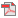 Data zamieszczenia: 08.03.2017r.ZAPRASZAMY DO SKŁADANIA OFERT NA BUDOWĘ MAGAZYNU TECHNOLOGICZNEGOSzanowni Państwo,Zapraszamy do składania ofert na wykonanie robót budowlanych związanych z budową magazynutechnologicznego do składowania pianki oxy-biodegradowalnej.W poniższych dokumentach znajdziecie Państwo szczegółowe informacje nt. postępowania: Zapytanie ofertowe nr 1/2017/3.2.2 POIR (2.6 MB) Załącznik nr 1 – Wzór formularza oferty (61.4 kB) Załącznik nr 1 – Wzór formularza oferty (60.9 kB)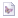  Załącznik nr 2 – Przedmiar robót (2.7 MB)
      Załącznik nr 3 – Projekt budowlany (wyłącznie w siedzibie firmy) Załącznik nr 4 – Wzory oświadczeń (94.4 kB) Załącznik nr 4 – Wzory oświadczeń (65.5 kB)(Oświadczenie oferenta o braku powiązań kapitałowych i osobowych)
(Oświadczenie oferenta o braku powiązań kapitałowych i osobowych podwykonawcy)
(Oświadczenie oferenta o spełnianiu warunków udziału w postępowaniu ofertowym i zapoznaniu się ze wzorem umowy)
(Oświadczenie oferenta o grupie kapitałowej) Załącznik nr 5 – Formularz ,,Wycena robót’’ (32.9 kB) Załącznik nr 5 – Formularz ,,Wycena robót’’ (32.3 kB) Załącznik nr 6 - Projekt umowy na wykonanie robót budowlanych (84.9 kB) Załącznik nr 6 - Projekt umowy na wykonanie robót budowlanych (62.5 kB)